Table: Block-wise electrical conductivity (dS/m) distribution in groundwater of Panipat district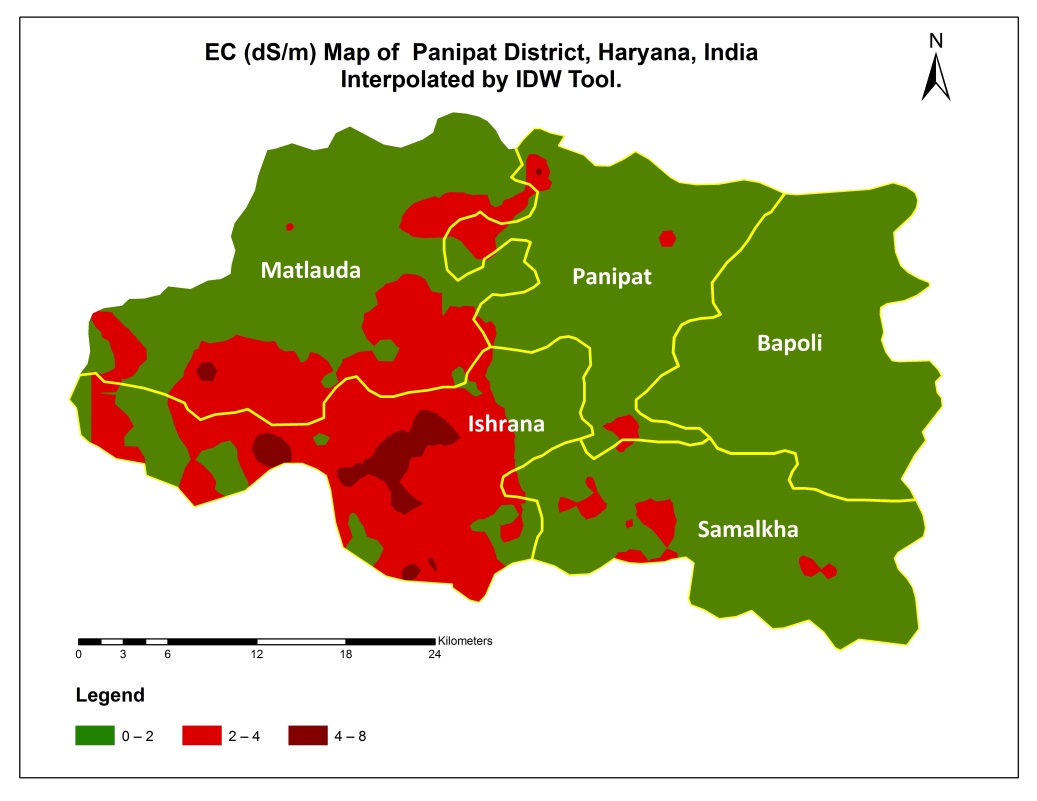 Table: Block-wise sodium adsorption ratio (SAR) distribution in groundwater of Panipat district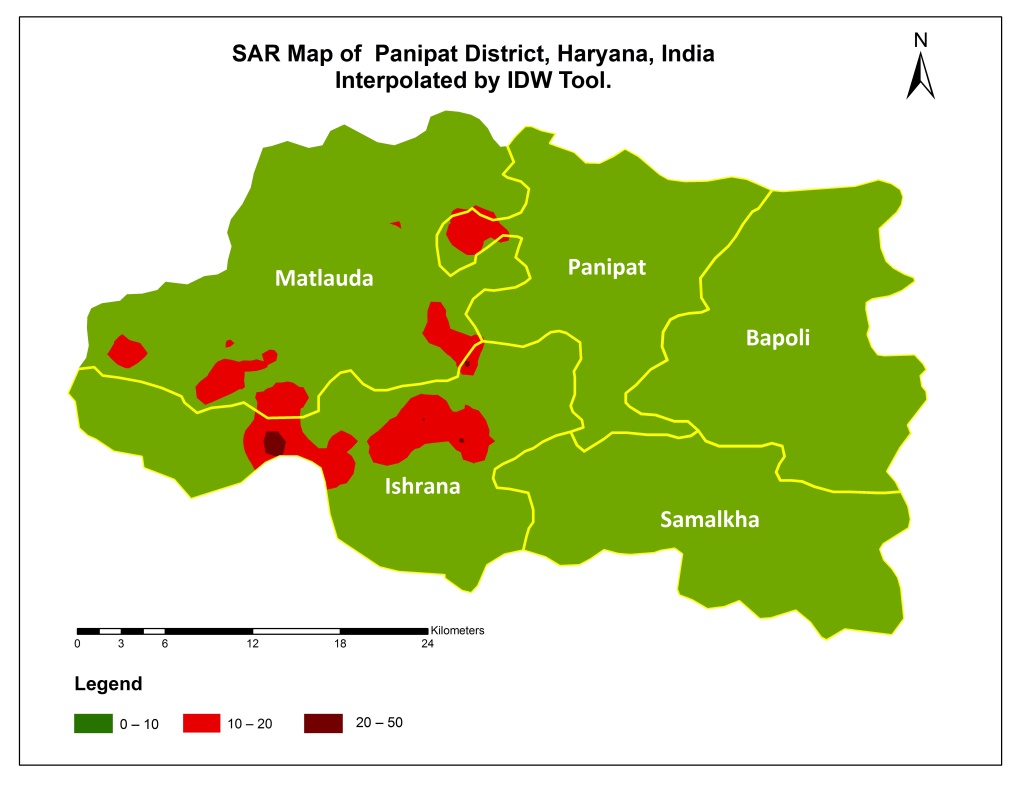 Table: Block-wise residual sodium carbonate (RSC) distribution in groundwater of Panipat district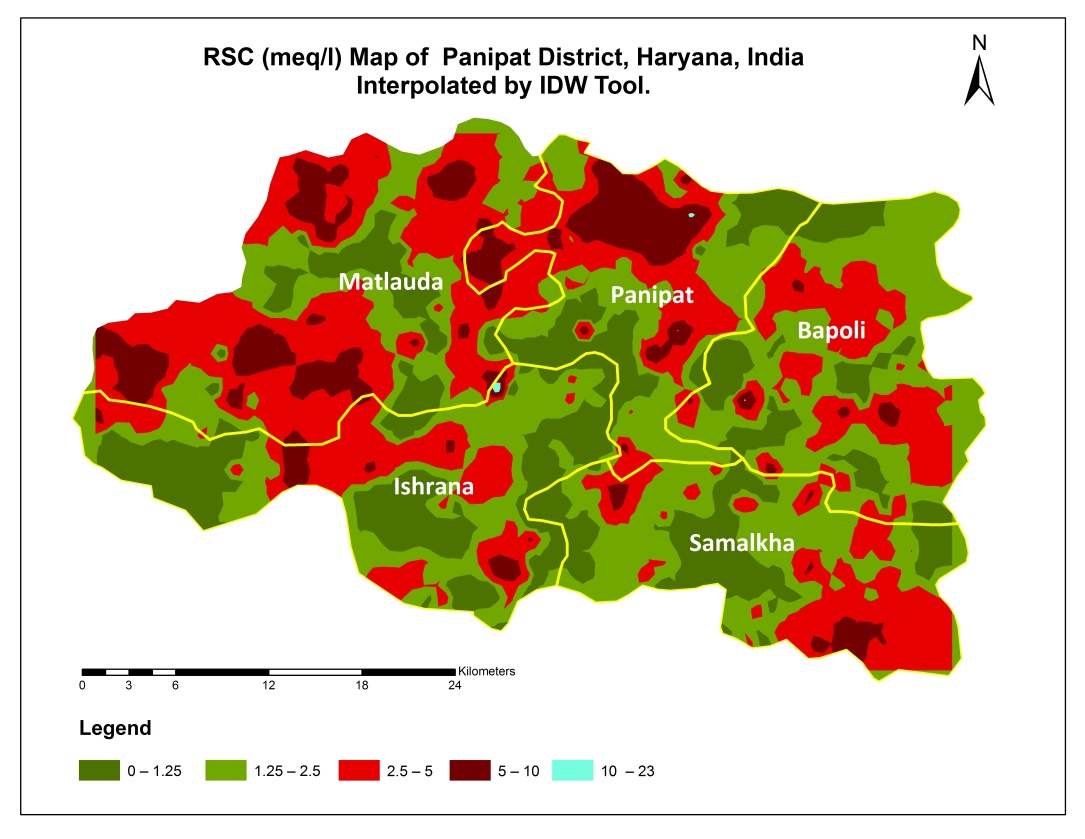 Table: Block-wise water quality distribution in groundwater of Panipat district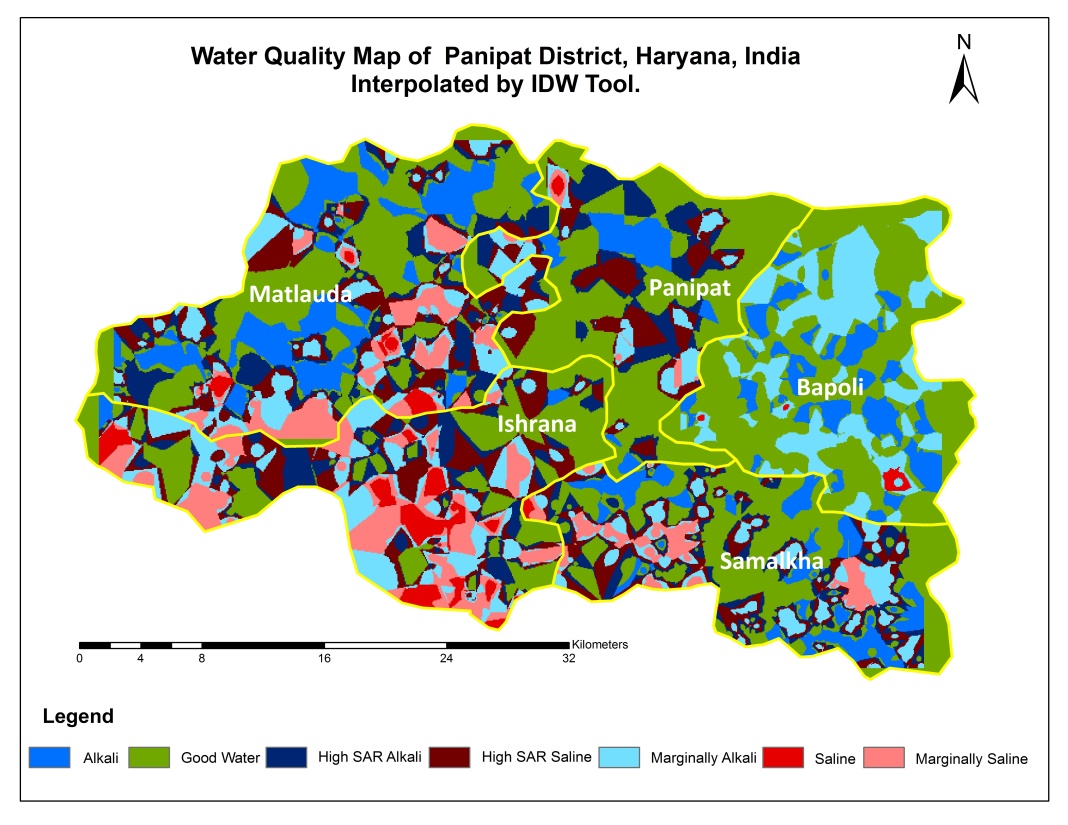 BlockNo. of samples% water with ECiw (dS/m)% water with ECiw (dS/m)% water with ECiw (dS/m)BlockNo. of samples< 2 2-4> 4 Panipat18593.16.9-Ishrana27638.253.78.0Matlauda25466.932.60.4Samlakha21793.07.0-Bapoli176100.0--BlockNo. of samples% water with SAR% water with SAR% water with SARBlockNo. of samples< 10 10-20> 20 Panipat18596.53.5-Ishrana27683.815.11.1Matlauda25492.17.9-Samlakha217100.0--Bapoli176100.0--BlockNo. of samples% water with RSC (me/l)% water with RSC (me/l)% water with RSC (me/l)% water with RSC (me/l)% water with RSC (me/l)BlockNo. of samples< 1.251.25-2.52.5-5 5-10> 10Panipat18518.434.028.019.00.6Ishrana27637.734.324.63.30.1Matlauda25410.324.349.815.6-Samlakha21723.541.131.63.8-Bapoli17616.846.734.91.5-BlockNo. of samples% water % water % water % water % water % water % water BlockNo. of samplesGood waterMarginally AlkaliAlkaliHigh SAR AlkaliMarginally SalineSalineHigh SAR SalinePanipat18555.915.010.39.71.00.47.7Ishrana27631.715.75.94.622.59.89.7Matlauda25437.214.713.415.314.11.93.5Samlakha21751.716.711.99.49.30.50.6Bapoli17661.715.811.29.11.10.60.6